                                                                                                        תאריך________________ כמעריך לתוכניות מחקר טופס רישוםשם משפחה ___________________		שם פרטי_____________________תואר ______________________  התמחות____________________________________________התמחות____________________________________________שש מילות מפתח לתיאור תחום בו ניתן לקבל את חוות דעתך. שלוש להגדרת התחום הגידולי ושלוש להגדרת התחום המקצועי. (דוגמא: גפן – השקיה ודישון)כתובת________________________________________________________________________________________________________________          מספרי טלפוןבית	_______________________עבודה	_______________________נייד  	_______________________דואר  אקטרוני________________________________________________   האם גמלאי משרד החקלאות או משרד ממשלתי אחר? כן / לאציון שם המשרד_________________נא לצרף קורות חיים ואישורים בהתאם להוראות המכרז ולחתום על כתב ההתחייבות לשנים 2017-2018 המצורף בזאת.מדינת ישראלמשרד החקלאותופיתוח הכפרלשכת המדען הראשי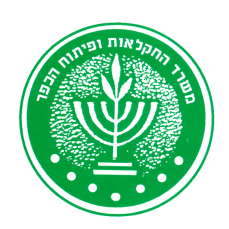 State of Ministry of Agriculture& Rural DevelopmentChief Scientist Office